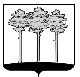 ГОРОДСКАЯ  ДУМА  ГОРОДА  ДИМИТРОВГРАДАУльяновской областиР Е Ш Е Н И Ег.Димитровград   22  февраля  2017  года                                                               №  59/726  .                                    Об отчёте о работе Счётно-контрольной комиссии Городской Думыгорода Димитровграда Ульяновской области за 2016 годНа основании статьи 19 Федерального закона от 07.02.2011 №6-ФЗ «Об общих принципах организации и деятельности контрольно-счётных органов субъектов Российской Федерации и муниципальных образований»,            статьи 19 Положения о Счётно-контрольной комиссии Городской Думы города Димитровграда Ульяновской области, рассмотрев отчёт председателя Счётно-контрольной комиссии Городской Думы города Димитровграда Ульяновской области Г.Г.Казаковой о работе Счётно-контрольной комиссии Городской Думы города Димитровграда Ульяновской области за 2016 год от 15.02.2017 №19, Городская Дума города Димитровграда Ульяновской области второго созыва решила:1. Утвердить отчёт о работе Счётно-контрольной комиссии Городской Думы  города Димитровграда Ульяновской области за 2016 год, согласно приложению к настоящему решению.2. Рекомендовать Администрации города Димитровграда Ульяновской области своевременно принимать меры по недопущению возникновения выявленных нарушений и недостатков в дальнейшей работе.                                                                                                                                                                                                                                                                                                                                                                                                                                                                                                                                              	3. Установить, что  отчёт о работе Счётно-контрольной комиссии Городской Думы  города Димитровграда Ульяновской области за 2016 год подлежит официальному опубликованию и размещению в информационно-телекоммуникационной сети «Интернет» на официальном сайте Городской Думы города Димитровграда Ульяновской области (www.dumadgrad.ru).Глава города ДимитровградаУльяновской области                                                                      А.М.Кошаев